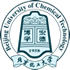 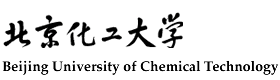 学校简介北京化工大学2024年留学生本科生招生简章北京化工大学创办于1958年，是新中国为“培养尖端科学发展所需的高级化工技术人才”而创建的一所高水平大学。作为教育部直属的全国重点大学、国家“211工程”和“‘985’优势学科创新平台”重点建设院校，国家“双一流”大学，北京化工大学肩负着高层次创新人才培养和基础性、前瞻性科学研究以及原创性高新技术开发的使命。北京化工大学经过60余年的建设，已经发展成为理科基础坚实，工科实力雄厚，管理学、经济学、法学、文学、教育学、哲学、医学等学科富有特色的多科性重点大学，形成了从本科生教育到硕士研究生、博士研究生、博士后流动站以及留学生教育等多层次人才培养格局。在ESI排名中，化学、材料科学进入前1‰，材料科学、工程、生物、生物化学学科进入前1%。化学工程与技术一级学科排名全国第三。2017年，北京交通大学“绿色化学、化工与材料”学科群被列入“双一流工程”一流学科。放眼全球，北京化工大学先后与亚洲、欧洲、美洲、非洲、大洋洲的165所高校建立了学术合作关系。目前有超过86个海外学习项目，还为国际学生提供广泛的教育项目，包括学士、硕士和博士课程，以及中国语言文化项目、交流项目和夏令营等。在充满机遇与挑战的21世纪，北京化工大学将继续秉承“志存高远、德才兼济、博学多才、探索自然奥秘、努力为人类更好服务”的校训，努力把北京化工大学建设成为具有鲜明特色和国际影响力的世界一流的科研机构。历史1958年-北京化工学院成立，隶属于化学工业部。1994年-更名为北京化工大学。1996年-成为首批211工程大学之一(TOP 211)1998年-隶属于教育部2008年-成为“985项目创新重点平台”之一。2017年-“绿色化学、化工与材料”被列为双一流工程一流学科。北京化工大学重点信息211工程高校之一985项目创新平台之一多学科——是一所以理工科为核心学科，文理、法学、管理学、经济学等学科为辅的多学科综合性大学。“绿色化学、化工与材料”双一流项目一流学科17个学院/学校2600多名教职员工15000+ 本科生7500+ 研究生600+ 国际学生500+ /年留学生2个国家重点实验室30多个省级联合实验室/中心5+ 国际联合实验室/研究中心160多个海外合作伙伴本科专业介绍申请资格1.申请人必须是中国以外国家的公民，身体健康。2.申请人应具有高中学历，年龄不超过25岁;3.申请人应具有优秀的学习或研究能力。申请及录取流程 (截止日期2024年6月30日)1.注册您的帐户并激活http://study.buct.edu.cn，在线申请并上传材料;2.资料评审;3.视频面试;4.录取通知(所有被录取的申请人将通过电子邮件通知)5. 学校寄送《JW201/202表》及《录取通知书》。申报材料 个人简历； 最高学位的毕业证明及原件（需公证）； 照片、护照扫描件； 外国人体检表；无犯罪记录证明；HSK水平证书（HSK 5级（含）以上或具备同等语言水平）；学术出版物、专利和其他学术成果的原件或扫描件（如有）。注:申请材料副本不强制发送至北京化工大学。学习费用报名费：500元（只在申请入学时交一次）保险费：800元/年 学费：本科生:20000元/年住宿费：东校区60元/床/天;北校区70元/间/天  奖学金1. 中国政府奖学金（CSC奖学金A类）奖学金包括哪些内容?1)学费和住宿费;2)生活费2500元/月;3)综合医疗保险800元/人/年；2怎么申请？通过中国驻国使领馆或教育部申请(推荐申请方式)注意:CSC申请通常在每年1月开始，但更具体的申请日期请联系相应的机构(大使馆或外交部)。2.北京市政府奖学金奖学金包括哪些内容?1年/半年学费(每年审核)怎么申请？在http://study.buct.edu.cn注册账号并激活，在线填写申请表，国际教育学院将根据申请材料组织评估。截止日期通常在2024/2——CSC奖学金A类(详情请向中国驻贵国大使馆查询)2024/6/30——北京市政府奖学金注意：奖学金竞争非常激烈，对那些尽早申请的候选人更有利。您的护照有效期不少于2年。请在提交申请时准确填写您的个人信息，以便顺利获得通知书。联系方式 国际教育学院留学生办公室北京化工大学北京市朝阳区北三环东路15号，邮编100029电话:0086-10-64452461电子邮件:buctapply@buct.edu.cn网站: https://en-sie.buct.edu.cn/3873/list.htm   Facebook: https://www.facebook.com/groups/buctapplicationBeijing University of Chemical Technology2024 Admission for Bachelor ProgramFounded in 1958 and formerly known as Beijing Institute of Chemical Technology, Beijing University of Chemical Technology (BUCT) is a national key university directly affiliated to Ministry of Education of China, one of the Project 211 universities and 985 Project Innovation Platforms. BUCT shoulders the mission of innovative talent education, scientific research, and high-tech development.After 60 years of continuous efforts, BUCT has developed into a multi-disciplinary institute with a solid foundation in science and engineering, along with other distinctive disciplines such as Business Management, Economics, Law, Literature, Philosophy, Education, Medical Science and etc. It has formed a complete talent development system from the undergraduate level, the postgraduate level up to the postdoctoral level. In the ESI rankings, chemistry and material science have entered the top 1‰, the disciplines of material science, engineering, biology and biochemistry top 1%. The primary discipline of Chemical Engineering and Technology ranked the third in China. The BUCT “Green Chemistry, Chemical Engineering and Materials” discipline group was listed as a First-Class Discipline in the Double First-Class Project in 2017.BUCT, with a global vision, has successively established academic collaboration with 165 universities from Asia, Europe, America, Africa, Oceania. BUCT is now running more than 86 study-abroad programs. BUCT also offers a wide range of education programs for international students including bachelor’s, master’s and doctoral programs as well as Chinese language and culture programs, exchange programs and summer camps and etc. In the 21st century, which is full of opportunities and challenges, BUCT will continue to hold fast the university motto “to be ambitious, virtuous, profoundly learned, to explore the mysteries of nature, strive for better services for human beings” and try its best to develop BUCT into a world class research institution with distinctive characteristics and international influence.Key Facts on History1958-Beijing Institute of Chemical Technology(BICT) was founded, affiliated to the Ministry of Chemical Industry.1994-Name changed to Beijing University of Chemical Technology.1996-Became one of the first Universities to be in the Project 211(Top 211)1998-Affiliated to the Ministry of Education2008-Became one of the 985 Project Innovation Platforms for Priority.2017-”Green Chemistry, Chemical Engineering and Materials” was listed as First-Class Discipline in Double First -Class Project.BUCTOne of  Project 211 universitiesOne of  the 985 Project Innovation PlatformsMulti-disciplinary-It is a multi-disciplinary university with science and engineering retained as the core disciplines with the addition of arts, the science of law, management and economics.First-Class Discipline in the Double First-Class Project in“Green Chemistry,Chemical Engineering and Materials” 17  Colleges/Schools2,600+  Faculty members and staff15,000+  Undergraduate students7,500+  Postgraduate students600+  International students500+  /year Study -abroad Students2 State Key Laboratories30+  Provincial Joint Laboratories/Centers5+  International joint Laboratories/Research Centers160+  Overseas Cooperation PartneUndergraduate programsQualifications of Applicants Applicants must be citizens of nations other than China and in good health condition.Applicants should hold a high school diploma and be not older than 25;Applicants should show excellent ability in conducting study or research.Application and Admission Process (Deadline June 30, 2024)Register your account and activate in http://study.buct.edu.cn，fill out your Application online and upload the materials;Document review;Online interview;Admission announcement (All accepted applicants will be informed via Email.)Receive the admission Letter and JW201/JW202 form by DHL.Admission MaterialsCV;Original Transcript and Diploma of the highest Degree(notarized);Passport size photos, passport copy;Photocopy of Foreigner Physical Examination Form;No Criminal Record Certificate;HSK Proficiency certificates ( HSK level 5 or above);Originals or copies of academic publication, patent, and other academic achievements (if any).Note：It is not mandatory to send copies of application materials to BUCT.Financial MattersApplication fee: RMB 500 (only once)Insurance Fee: RMB 800 /yearTuition fees:  Undergraduate Students: RMB 20000/yearAccommodation: RMB 60 / bed / day in the east campusRMB 70 /room /day in the north campusScholarships 1.Chinese Government Scholarship (CSC Scholarship Type A) What does the scholarship cover?Tuition and accommodation;Living expenses, 2500 yuan / month;Comprehensive medical insurance 800 yuan / person /year;How to apply?Apply through the Chinese Embassy/Consulate or Ministry of Education in your country (Recommended method of application)Note: CSC applications typically begin in January every year but for more specific application dates please contact the respective institutions (Embassy or Ministry).2.Beijing Government ScholarshipWhat does the scholarship cover? 1 year/half year tuition fee (review every year)How to apply?Register account and activate in http://study.buct.edu.cn, fill out your application online, School of International Education organize the assessment according to application materials. Deadlines Normally in February/2024  ------ CSC Scholarship Type A(For more details, please contact the Chinese Embassy in your country)2024/June/30 ------ Beijing Government Scholarship    Notice:Scholarships are highly competitive and more beneficial for those candidates who apply for it in an early time.Your passport with the validity not less than 2 years.Please be accurate for your personal details when submit the application in order to get the offer smoothly and successfully.ContactInternational Students Office, School of International EducationBeijing University of Chemical TechnologyNo. 15 Bei San Huan East Road, Chaoyang District, Beijing, 100029Phone:0086-10-64452461Email:buctapply@buct.edu.cn  Website: https://en-sie.buct.edu.cn/3873/list.htm   English versionFacebook：https://www.facebook.com/groups/buctapplication学士学位(4年) (全部用中文授课;HSK 5级以上)学士学位(4年) (全部用中文授课;HSK 5级以上)学士学位(4年) (全部用中文授课;HSK 5级以上)学士学位(4年) (全部用中文授课;HSK 5级以上)化学工程学院1.化学工程与工艺信息科学与技术学院26.计算机科学与技术化学工程学院2.环境工程信息科学与技术学院27.电子信息工程化学工程学院3.能源化学工程4.氢能科学与工程信息科学与技术学院28.通信工程材料科学与工程学院5.高分子材料和工程信息科学与技术学院29.自动化材料科学与工程学院6.材料科学与工程信息科学与技术学院30.人工智能材料科学与工程学院7.功能材料信息科学与技术学院31.数据科学与云数据技术生命科学与工程8.生物工程信息科学与技术学院32.测控技术和仪器生命科学与工程9.制药工程经济管理学院33.国际经济与贸易生命科学与工程10.生物医学工程经济管理学院34.会计学化学学院11.应用化学经济管理学院35.工商管理化学学院12.资源化学经济管理学院36.财务管理化学学院13.能源化学经济管理学院37.信息管理与信息系统化学学院13.能源化学经济管理学院38.物流管理数理学院14.数学与应用数学经济管理学院39.大数据管理与应用数理学院15.电子科学与技术文法学院40.行政管理数理学院16.信息与计算科学文法学院41.公用事业管理数理学院17.金融数学18.应用物理学文法学院42.英语机电工程学院19.过程装备与控制工程文法学院43.法学机电工程学院20.机械设计制造与自动化文法学院44.社会体育指导与管理机电工程学院21.安全工程艺术类45.数字媒体艺术机电工程学院22.机器人工程艺术类46.产品设计北京化学学院(巴黎居里工程学院)23.化学工程与工艺24.高分子材料与工程25.生物工程Bachelor’s Program (4 years)  (All taught in Chinese; HSK level 5 or above)Bachelor’s Program (4 years)  (All taught in Chinese; HSK level 5 or above)Bachelor’s Program (4 years)  (All taught in Chinese; HSK level 5 or above)Bachelor’s Program (4 years)  (All taught in Chinese; HSK level 5 or above)College of Chemical EngineeringChemical Engineering and TechnologyCollege of Information Science and TechnologyComputer Science and TechnologyCollege of Chemical EngineeringEnvironmental EngineeringCollege of Information Science and TechnologyElectronic Information EngineeringCollege of Chemical EngineeringEnergy Chemical EngineeringHydrogen Energy Science and EngineeringCollege of Information Science and TechnologyCommunication EngineeringCollege of Material Science and TechnologyPolymer Materials and EngineeringCollege of Information Science and TechnologyAutomationCollege of Material Science and TechnologyMaterials Science and EngineeringCollege of Information Science and TechnologyArtificial IntelligenceCollege of Material Science and TechnologyFunctional MaterialsCollege of Information Science and TechnologyData Science and Cloud Data TechnologyCollege of Life Science and TechnologyBiological EngineeringCollege of Information Science and TechnologyTesting Techniques and InstrumentsCollege of Life Science and TechnologyPharmaceutical Engineering College of Economics and ManagementInternational Economy and TradeCollege of Life Science and TechnologyBiomedical EngineeringCollege of Economics and ManagementAccountingCollege of ChemistryApplied ChemistryCollege of Economics and ManagementBusiness AdministrationCollege of ChemistryResource ChemistryCollege of Economics and ManagementFinancial ManagementCollege of ChemistryEnergy ChemistryCollege of Economics and ManagementInformation Management and Information SystemsCollege of Math and PhysicsMathematicsCollege of Economics and ManagementLogistics managementCollege of Math and PhysicsMathematicsCollege of Economics and ManagementBig data management and applicationCollege of Math and PhysicsElectronic Science and TechnologyCollege of Humanities and LawAdministrative ManagementCollege of Math and PhysicsInformation and Computing ScienceCollege of Humanities and LawPublic Utilities ManagementCollege of Math and PhysicsFinancial MathematicsApplied PhysicsCollege of Humanities and LawLawCollege of Mechanical and Electrical EngineeringProcess Equipment and Control EngineeringCollege of Humanities and LawEnglishCollege of Mechanical and Electrical EngineeringMechanical Design Manufacturing and AutomationCollege of Humanities and LawSocial sports guidance and managementCollege of Mechanical and Electrical EngineeringSafety EngineeringDepartment of Art and DesignDigital Media ArtCollege of Mechanical and Electrical EngineeringRobotics EngineeringDepartment of Art and DesignProduct DesignEcole de Chimie de Pékin (Paris Curie Engineer School)Chemical Engineering and TechnologyPolymer Materials and EngineeringBiological Engineering